ДЕПАРТАМЕНТ ОБРАЗОВАНИЯ АДМИНИСТРАЦИИ ГОРОДА НОЯБРЬСКАМУНИЦИПАЛЬНОЕ БЮДЖЕТНОЕ ДОШКОЛЬНОЕ ОБРАЗОВАТЕЛЬНОЕ УЧРЕЖДЕНИЕМУНИЦИПАЛЬНОГО ОБРАЗОВАНИЯ ГОРОД НОЯБРЬСКБеседа с детьмистаршего дошкольного возраста" Моя любимая страна Россия"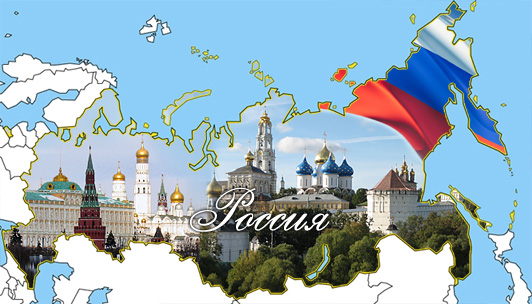                                                                                                                            Подготовила:                                                                                      воспитатель первой кв. категории                                                                                                      МБДОУ «Колокольчик»                                                                                                                           г. Ноябрьск                                                                                                    Алешина Лилиана ИвановнаНоябрьскБеседа «Моя любимя страна - россия».Цель: Воспитать у детей старшего возраста чувства патриотизма, уважения к своей Родине.Задачи: познакомить детей с такими понятиями, как "Россия”, "Родина”, "Отечество”; обзорное ознакомление с символикой и гимном России; закрепление полученной информации ( аппликация).Рекомендации.Беседа носит обзорный характер. Более подробно дети познакомятся с данной темой в начальной школе. В доступной и понятной детям форме воспитатель знакомит их с такими понятиями, как "Родина, Россия”. Эти два слова неразрывно связаны между собой. Все мы живем в самой большой стране мира – в России. Россия – наша большая Родина. Но у каждого человека есть еще и малая Родина. Это то место, где он родился (город, село, деревня) и живет (дом, семья).Ход беседыВ о п р о с ы:1. Как называется город, где ты живешь?2. Расскажи о своем доме и своей семье.Воспитатель. В нашей стране очень много больших и малых городов, деревень и сел. Все они по-своему красивы. Но самым большим городом считается город Москва. Москва – столица нашей Родины. (Воспитатель показывает презентацию с видами Москвы.)В России проживают люди самых различных национальностей (казахи, калмыки, татары, чуваши, таджики, башкиры, удмурты и многие-многие другие), но большая часть россиян – русские. В о п р о с ы:1. Вспомните, какие города России вы знаете, перечислите их.2. Как называют людей, чья Родина – Россия? (Россияне.)Россия является и нашим Отечеством – местом, где жили наши предки, деды, где живут наши отцы, где живем и мы. Каждый человек должен любить и уважать свою Родину. Она взрастила и воспитала многих великих и известных всему миру людей. (Воспитатель показывает портреты известных деятелей науки, искусства, оставивших свой след в истории нашего государства.)Мы должны гордиться тем, что нашими соотечественниками были Ломоносов – ученый, чьи открытия и труды принесли много пользы всему человечеству; Чайковский – великий русский композитор, чье имя знает весь мир. Первый человек, покоривший космос, был русским – Юрий Алексеевич Гагарин. Эти и многие-многие другие люди прославили наше Отечество своими делами и подвигами. У каждой страны мира есть своя символика, то есть знаки отличия – свои флаг, герб и гимн.Российский флаг трехцветный, то есть бело-сине-красный. Каждый цвет имеет свое значение. Синий цвет означает верность, ум и честность. Красный – смелость, любовь и красоту. Белый – чистоту и ясность, миролюбивость.Герб России – двуглавый орел – символ мудрости и бесстрашия, ума и великодушия. Он зорко смотрит по сторонам, охраняя Россию от неприятеля.Гимн – самая главная песня России. Гимн исполняется в особо торжественных случаях. Исполняется и слушается гимн стоя. (дети прослушивают в записи российский гимн, беседуют о его содержании, воспитатель знакомит с авторами гимна.)Государственный гимн Российской ФедерацииСлова С. Михалкова Музыка А. АлександроваРоссия – священная наша держава,Россия – любимая наша страна.Могучая воля, великая слава –Твоё достоянье на все времена!Припев: Славься, Отечество наше свободное,                     Братских народов союз вековой,                     Предками данная мудрость народная!                     Славься, страна! Мы гордимся тобой!От южных морей до полярного краяРаскинулись наши леса и поля.Одна ты на свете! Одна ты такая –Хранимая Богом родная земля!Припев.Широкий простор для мечты и для жизниГрядущие нам открывают года.Нам силу дает наша верность Отчизне.Так было, так есть и так будет всегда!Слова к российскому гимну написал известный писатель, поэт – Сергей Михалков. Его произведения знают и любят дети потому, что почти все свое творчество он посвятил детям. Музыку к гимну написал известный композитор – А. Александров.Множество прекрасных песен и стихов посвящено России. В них прославляется наша Родина, ее леса и поля, реки, рассказывается о любви и гордости за свою страну, маленькую и большую Родину. У русского народа есть множество пословиц и поговорок об этом.Пословицы и поговоркиОдна у человека родная мать – одна у него и Родина.Родина – мать, умей за нее постоять.Русь богатырская.Где кто родился, там и пригодился.Родная сторона – мать, чужая – мачеха. В о п р о с ы:1. Назови страну, в которой проживаешь. (Россия.)2. Как называется город , где ты живешь?3. Какую русскую реку называют великой? (Волга.)4. Какие города России тебе известны?5. Как называется город, который является столицей нашей Родины? (Москва.)Т в о р ч е с к и е з а д а н и я:2. Аппликация российского флага. (Для этого понадобятся бумага белого, синего и красного цветов, картон, клей, ножницы.)